Planning des Temps d’Activités PériscolairesDu 02 janvier au 10 février 2017De 13h30 à 16h30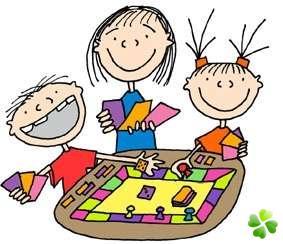 Elémentaire :  Capoeira : La capoeira est un art martial afro-brésilien qui puise ses racines dans les méthodes de combat et les danses des peuples africains du temps de l'esclavage au Brésil. Danses urbaines/ Double Dutch : Initiation à diverses « street dance » et à la corde à sauter. Multisports : Découverte et initiation à de nombreux sports collectifs et individuels. Recyclage : Travail ludique sur le recyclage du verre et des emballages plastiques en partenariat avec « Varlopast » et «  Verre avenir ».Echecs : Initiation et découverte de l’activité.Maternelle : Découverte des gestes qui sauvent : Les enfants apprendront à donner l’alerte / Reconnaitre une situation à risque et à réagir.Jeux de ballons : Jeux sportifs et collectifs autour du ballon.Jeux de société : Découverte de plusieurs jeux de société. 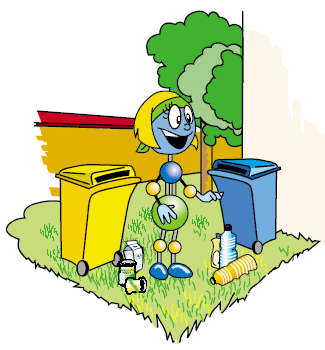 Les vœux sont à faire directement en ligne sur le site de l’UFOLEP 84 ou en déposant la fiche dans la boite à lettre située à l’entrée de l’école. Date limite des inscriptions : Jeudi 15 décembre 2016Veuillez noter l’activité souhaitée pour votre enfant. (Il est préférable de mettre un deuxième et un troisième choix en cas d’activités complètes).Nom et prénom : …………………………………………Classe : …………………………..Vous recevrez par mail la confirmation des activités.  Pour toutes questions :.Agathe Martinez : 06.88.38.89.56JOUR13h30 -15h0015h00 -16h30TPS - PS1. Sieste Jeux de sociétéMS - GS1. Découverte des gestes      qui sauvent2. Jeux de ballonsDécouverte des gestes qui sauventJeux de ballonsCP- CE1EchecsRecyclageCapoeiraMultisports              1. Echecs2. Recyclage3. Danses urbaines4. MultisportsCE2-CM1-CM21. Echecs2. Recyclage3. Danses urbaines4. Multisports1. Echecs2. Recyclage3. Capoeira4. Multisports13h30 – 15h0015h00-16h30Choix 1Choix 2Choix 3